XХXII открытый городской турнир «BwB*» по бадминтону 
в парном разряде
29 июля 2023 года, г. Кемерово ФГБОУ ВО «КемГУ»Парный разряд (группа до 150)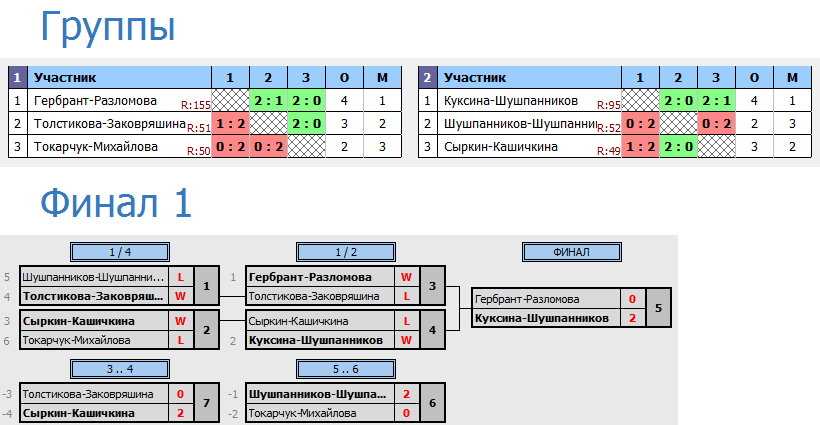 Парный разряд (группа до 300)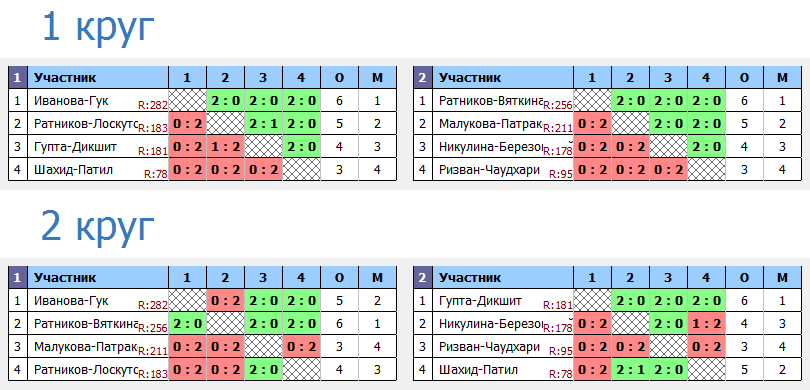 Главный судья_____________________ М.В. Баканов